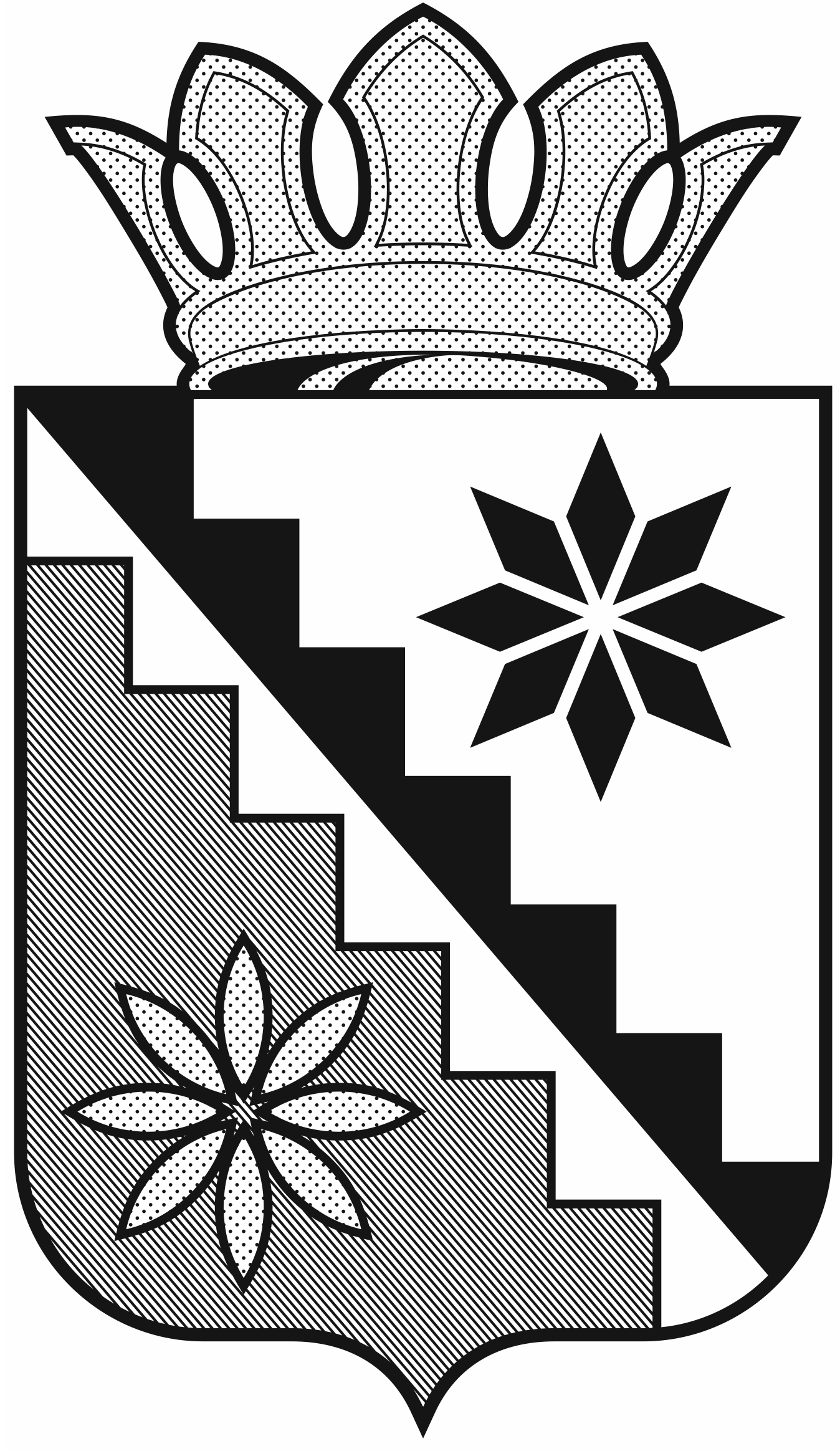 Российская ФедерацияКемеровская область  –  КузбассБеловский муниципальный округадминистрация Беловского муниципального округаПОСТАНОВЛЕНИЕот 13 января  2022 г.                                                                                      № 30г. БеловоОб утверждении Положения о комиссии по противодействию коррупции в Беловском муниципальном округе	В соответствии с Федеральным законом от 25.12.2008 № 273-ФЗ «О противодействии коррупции», Законом Кемеровской области от 02.11.2017 № 97-ОЗ «О регулировании отдельных вопросов в сфере противодействия коррупции», Указом Президента Российской Федерации от 15.07.2015 № 364 «О мерах по совершенствованию организации деятельности в области противодействия коррупции»:1. Утвердить Положение о комиссии по  противодействию коррупции в Беловском муниципальном округе согласно приложению 1 к настоящему постановлению.2. Утвердить состав комиссии  по противодействию коррупции в Беловском муниципальном округе согласно приложению 2 к настоящему постановлению.3. Настоящее постановление опубликовать  в газете «Сельские зори» и разместить на официальном сайте администрации Беловского муниципального округа в информационно-телекоммуникационной сети «Интернет».4. Контроль за исполнением постановления возложить на первого заместителя главы округа  Р.В. Забугу. 5. Постановление  вступает в силу после официального опубликования.Глава Беловскогомуниципального округа                                                                В.А. АстафьевПриложение 1  к постановлению администрации Беловского муниципального округаот 13 января 2022 г.  № 30ПОЛОЖЕНИЕо комиссии по противодействию коррупциив Беловском муниципальном округе1. Общие положения    1.1. Комиссия по противодействию коррупции в Беловском муниципальном округе (далее -  Комиссия),  создается в    целях    предварительного     рассмотрения     вопросов,     связанных с противодействием коррупции, а  также  для подготовки предложений,  направленных   на   повышение  эффективности  противодействия коррупции на территории Беловского муниципального округа.    1.2.    Комиссия    является    коллегиальным    органом,   подотчетным  главе Беловского муниципального округа.1.3. Комиссия в своей деятельности руководствуется Конституцией Российской Федерации, федеральными конституционными законами, федеральными законами, указами и распоряжениями Президента Российской Федерации, постановлениями и распоряжениями Правительства Российской Федерации, иными нормативными правовыми актами Российской Федерации, нормативными правовыми актами Кемеровской области - Кузбасса, нормативными правовыми актами Беловского муниципального округа и настоящим Положением.2. Направления деятельности Комиссии2.1. Основными направлениями деятельности Комиссии являются:- изучение причин и условий, способствующих появлению коррупции в Беловском муниципальном округе и подготовка предложений по совершенствованию правовых, экономических и организационных механизмов функционирования администрации Беловского муниципального округа (ее подразделений) в целях устранения почвы для коррупции;- прием и проверка поступающих в Комиссию заявлений и обращений, иных сведений об участии сотрудников администрации Беловского муниципального округа  в коррупционной деятельности;- организация проведения мероприятий (лекции, семинары, анкетирование, тестирование, круглые столы, собеседования и др.), способствующих предупреждению коррупции;- сбор, анализ и подготовка информации для руководства администрации Беловского муниципального округа о фактах коррупции и выработка рекомендаций для их устранения;- подготовка предложений по совершенствованию регионального и федерального законодательства в области правового обеспечения противодействия коррупции;- рассмотрение иных вопросов в соответствии с направлениями деятельности Комиссии.3. Права и обязанности Комиссии3.1. Комиссия в соответствии с направлениями деятельности имеет право:3.1.1. Осуществлять предварительное рассмотрение заявлений, сообщений и иных документов, поступивших в Комиссию.3.1.2. Запрашивать информацию, разъяснения по рассматриваемым вопросам от сотрудников администрации Беловского муниципального округа  и в случае необходимости приглашать их на свои заседания.3.1.3. Принимать решения по рассмотренным входящим в ее компетенцию вопросам и выходить с предложениями и рекомендациями к руководству администрации Беловского муниципального округа и руководителям любых структурных подразделений.3.1.4. Контролировать исполнение принимаемых руководителем решений по вопросам противодействия коррупции.3.1.5. Решать вопросы организации деятельности Комиссии.3.1.6. Создавать рабочие группы по вопросам, рассматриваемым Комиссией.3.1.7. Взаимодействовать с органами по противодействию коррупции, созданными в Российской Федерации.3.1.8. Привлекать к работе в Комиссии сотрудников администрации Беловского муниципального округа.3.1.9. Координировать действия рабочих групп по противодействию коррупции отраслевых (функциональных) и территориальных органов администрации Беловского муниципального округа, давать им указания, обязательные для выполнения.3.1.10. Контролировать выполнение поручений Комиссии в части противодействия коррупции, а также анализировать их ход.3.1.11. Осуществлять иные действия в соответствии с направлениями деятельности Комиссии.4. Организация деятельности Комиссии4.1. Решение о создании Комиссии, положение о Комиссии, ее количественном и персональном составе принимаются главой Беловского муниципального округа и утверждаются постановлением.4.2. В состав Комиссии входят:- председатель Комиссии;- заместитель председателя Комиссии;- секретарь Комиссии;- члены Комиссии.4.2. Деятельность Комиссии организует председатель Комиссии, а в его отсутствие заместитель председателя Комиссии.Комиссия осуществляет свою деятельность на основе данного Положения, коллективного, свободного и гласного обсуждения вопросов, входящих в ее компетенцию.4.3. Председатель Комиссии:организует работу Комиссии;определяет порядок и организует предварительное рассмотрение материалов, документов, поступивших в Комиссию;созывает заседания Комиссии;формирует проект повестки и осуществляет руководство подготовкой заседания Комиссии;определяет состав лиц, приглашаемых на заседания Комиссии;ведет заседания Комиссии;подписывает рекомендации, предложения, письма, обращения и иные документы, направляемые от имени Комиссии;осуществляет иные полномочия в соответствии с настоящим Положением.4.4. Заместитель председателя Комиссии выполняет обязанности председателя комиссии в случае его отсутствия.4.5. Секретарь Комиссии:принимает и регистрирует заявления, сообщения, предложения и иные документы от сотрудников администрации Беловского муниципального округа;готовит материалы для рассмотрения вопросов Комиссией;направляет членам Комиссии материалы к очередному заседанию Комиссии;ведет протоколы заседаний Комиссии;ведет документацию Комиссии;по поручению председателя Комиссии осуществляет деловую переписку с государственными и местными органами, общественными организациями и иными структурами;готовит проект годового отчета Комиссии;осуществляет иную работу по поручению председателя Комиссии.4.6. Член Комиссии:участвует в работе Комиссии;лично участвует в голосовании по всем вопросам, рассматриваемым Комиссией;вносит на рассмотрение Комиссии предложения, участвует в их подготовке, обсуждении и принятии по ним решений;выполняет поручения Комиссии и председателя Комиссии;выполняет возложенные на него Комиссией иные обязанности.4.7. По решению председателя Комиссии могут быть образованы рабочие группы.В состав рабочих групп в зависимости от вопросов, для решения которых они образуются, могут включаться представители отраслевых (функциональных) и территориальных органов администрации Беловского муниципального округа, иные лица.Цели деятельности рабочих групп определяются решениями председателя Комиссии об их создании.5. Порядок работы Комиссии5.1. Комиссия самостоятельно определяет порядок своей работы в соответствии с планом деятельности.5.2. Основной формой работы Комиссии являются заседания Комиссии, которые проводятся регулярно, не реже одного раза в квартал. По решению председателя Комиссии либо заместителя председателя Комиссии могут проводиться внеочередные заседания Комиссии.5.3. Проект повестки заседания Комиссии формируется на основании предложений членов Комиссии. Повестка заседания Комиссии утверждается на заседании Комиссии.5.4. Материалы к заседанию Комиссии за два дня до дня заседания Комиссии направляются секретарем членам Комиссии.5.5. Заседание Комиссии правомочно, если на нем присутствует не менее 2/3 членов Комиссии.Присутствие на заседаниях Комиссии членов Комиссии обязательно. Делегирование членом Комиссии своих полномочий в Комиссии иным должностным лицам не допускается. В случае невозможности присутствия члена Комиссии на заседании он обязан заблаговременно известить об этом председателя Комиссии, либо заместителя председателя Комиссии, либо секретаря Комиссии.Если заседание Комиссии не правомочно, то члены Комиссии вправе провести рабочее совещание по вопросам проекта повестки заседания Комиссии.5.6. Решения Комиссии принимаются большинством голосов от числа присутствующих членов Комиссии.Члены Комиссии, имеющие особое мнение по рассматриваемому Комиссией вопросу, вправе представлять особое мнение, изложенное в письменной форме.5.7. Каждое заседание Комиссии оформляется протоколом заседания Комиссии, который подписывает председательствующий на заседании Комиссии и секретарь Комиссии.5.8. К работе Комиссии с правом совещательного голоса могут быть привлечены специалисты, эксперты, представители организаций, другие лица.6. Обеспечение деятельности Комиссии6.1. Отраслевые (функциональные) и территориальные органы администрации Беловского муниципального округа осуществляют правовое, информационное, организационное, материально-техническое и иное обеспечение деятельности Комиссии.7. Заключительное положение7.1. Данное положение вступает в силу с момента его утверждения главой Беловского муниципального округа.Приложение 2 к постановлению администрации Беловского муниципального округаот 13 января 2022 г. № 30Состав комиссии по противодействию коррупции в Беловском муниципальном округеЗабуга Родион Вячеславовичпервый заместитель главы округа, председатель комиссииМаслёнкина Елена Вильгельмовназаместитель главы округа, управляющий делами, заместитель председателя комиссииМаздукова Нарине Владимировнаначальник отдела по профилактике коррупционных и иных правонарушений, секретарь комиссииГеньш Любовь Васильевнапредседатель Совета народных депутатов Беловского муниципального округаРубцова Анастасия Сергеевназаместитель главы  округа по экономикеКурбатов Артем Викторовичзаместитель главы округа по ЖКХ, строительству, транспорту и  дорожной деятельностиБуймов Евгений Юрьевичзаместитель главы округа,  председатель  КУМИ администрации Беловского муниципального округаРубцова Татьяна Васильевна заместитель главы округа по финансам, начальник финансового управления администрации Беловского муниципального округаКонышева Татьяна Владимировнаначальник управления культуры, физической культуры и молодежной политики  администрации Беловского муниципального округаЖданова Юлия Анатольевнаначальник управления образования  администрации Беловского муниципального округаЛитвинова Светлана Александровнаначальник управления опеки и попечительства  администрации Беловского муниципального округаЧудакова Анна Николаевнаначальник управления социальной защиты населения  администрации Беловского муниципального   округаГонтарь Галина Григорьевнаначальник юридического отдела администрации Беловского муниципального округа